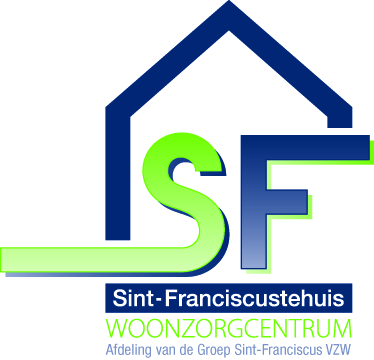 Benadering van de bewoner met betrekking tot transfers en positioneringDatum:	Dinsdag 2 oktober van 19.00u tot 21.00uInhoud:	Dit is een alternatief voor een patiëntenbevraging bedoeld voor kinesitherapeuten werkzaam in woonzorgcentra.Hoe kunnen we als kinesitherapeut binnen een multidisciplinair team de positionering en transfers van de bewoners beïnvloeden en verbeteren. Welk protocol hanteert men? Welke hulpmiddelen bevorderen de mobiliteit van de bewoner? Welke technieken worden best gebruikt? Waarom is positioneren belangrijk? Hoe brengen we dit over naar het ganse zorgteam? De bedoeling is om na een praktisch gedeelte, een vervangend peer review-systeem te hanteren om tot conclusies, suggesties en werkpunten te komen.Lesgever:	Helga De Pelsmaeker, kinesitherapeut in het WZC Sint-Franciscus.Praktijkassistent Revalidatiewetenschappen en kinesitherapie, UGent
		Doelgroep:	KinesitherapeutenPlaats:		WZC Sint-Franciscus
		Sint-Martensstraat 3
		9660 BrakelPrijs:		€ 15 / deelnemer (voor de vorming/ peer review is gratis)Inschrijven:	Gelieve in te schrijven via mail: hdp@sintfranciscustehuis.be
		Graag het aantal deelnemers en naam vermelden. 
		Uiterste datum van inschrijvingen: 20 september 2018Betaling:	Uw inschrijving is pas definitief na betaling van het bedrag op BE 75 3630 8790 2551 met vermelding: vorming  TRANSFERS + naam              deelnemer(s)